13 урок. Этика взаимоотношений в трудовом коллективе.Коллектив – это сложная духовная общность людей, которые стоят на разных ступенях интеллектуального, идейного, морального, общественного, трудового, эстетического развития с разными потребностями и интересами. Под трудовым коллективом понимается объединение работников, осуществляющих совместную трудовую деятельность. Они взаимодействуют друг с другом таким образом, что каждое лицо оказывает влияние на других лиц и одновременно находится под их влиянием. Трудовые коллективы создает руководство, когда осуществляет разделение труда для организации производственного, торгового или иного процесса. Это объединение обладает организационным единством и связано общими целями. Управление должно основываться на единой воле, что обеспечивается наличием руководителя, избранного или назначенного собственником имущества.Современный уровень развития производства обусловливает необходимость коллективного труда, что, в свою очередь, определяет наличие трудового коллектива. Эффективная деятельность организации предполагает знание закономерностей функционирования трудовых коллективов и их использования.В коллективе, огромную роль играет умение личности подчиняться воле, которая выражает коллективные интересы. Подчинение - одно из самых сильных проявлений активной духовной деятельности человека. Сознательное подчинение, как сама суть дисциплинированности и внутренней организованности личности, требует тонко развитого чувства собственного достоинства. То, что мы называем силой воли личности, является чувством достоинства, тысячекратно выраженным в активной деятельности, направленной на утверждение общественно необходимых действий, на укрепление искренних, откровенных дружеских отношений, богатства, товарищеской взаимопомощи и в то же время не утверждение непримиримости к злу.Забота человека о человеке, ответственность человека за человека, ответственность человека перед коллективом - основа организационного и морального единства коллектива. Многолетний опыт показывает, что ответственность каждого члена коллектива за других - это большая внутренняя сила, которая объединяет людей разных возрастов в трудовое, интеллектуальное, идейное единство. Коллектив можно вдохновить высокой идеей, благородным трудом только при условии, если у людей, работающих в нем, есть ответственность.Коллектив как воспитательная сила основывается на богатстве отношений, а богатство отношений зависит от того, в чем видит каждый член коллектива высший смысл жизни; что для каждой личности является идеалом, примером для подражания как представляется каждому высшая точка морального достоинства, доблести, красоты; как относится каждый к идеалу. Основа любых взаимоотношений – труд, активная деятельность, творчество.Отношения в коллективе – важная составляющая удовлетворенности в работе каждого человека. От того, какая ситуация сложится у нас на работе и в какой коллектив мы попадем, зависит наше спокойствие, уравновешенность и хорошее настроение.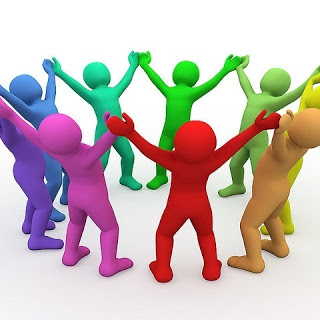 Если человек ощущает свое участие в жизни коллектива, в его развитии, он создает не только материальные ценности для людей - он создает и самого себя. Практическая работа.
1. ТЕСТ МИКРОКЛИМАТ КОЛЛЕКТИВАИспользуя схему, следует прочесть сначала предложение слева, затем справа и после этого знаком «+» отметить в средней части листа ту оценку, которая наиболее соответствует истине. Следует иметь в виду, что оценки означают:+3 – качество, указанное слева, проявляется в данном коллективе всегда;+2 – качество проявляется в большинстве случаев;+1 – качество проявляется достаточно часто;0  – ни это, ни противоположное (указанное справа) свойства не проявляются достаточно ясно, или то и другое проявляются в одинаковой степени;-1 –достаточно часто проявляется противоположное качество (указанное справа);- 2 – качество проявляется в большинстве случаев;- 3 – качество проявляется всегда.Чтобы представить общую картину психологического климата коллектива, надо сложить все положительные и отрицательные баллы. Полученный результат может служить условной характеристикой психологического климата большей или меньшей степени благоприятности.Определение психологического климата в коллективе.По итогам теста положительных баллов больше значит психологический микроклимат в коллективе нормальный.2. Тест-опросник К. Томаса на поведение в конфликтной ситуацииТест К. Томаса позволяет выявить ваш стиль поведения в конфликтной ситуации. Опросник Томаса не только показывает типичную реакцию на конфликт, но и  объясняет, насколько она эффективна и целесообразна, а также дает информацию о других способах разрешения конфликтной ситуации.

Инструкция:Имеются два варианта, А и В, из которых вы должны выбрать один, в большей степени соответствующий вашим взглядам, вашему мнению о себе. В бланке для ответов поставьте отчетливый крестик соответственно одному из вариантов (А или В) для каждого утверждения. Отвечать надо как можно быстрее.Положительные особенности+3+2+10-1-2-3Отрицательные особенностиПреобладает бодрое и жизнерадостное настроениеПреобладает подавленное настроение, пессимистический тонПреобладают доброжелательность во взаимоотношениях, взаимные симпатииПреобладают конфликтность в отношениях, агрессивность, антипатииВ отношениях между группировками внутри коллектива существует взаимное расположение и пониманиеГруппировки конфликтуют между собойЧленам коллектива нравится бывать вместе, участвовать в совместных делах, вместе проводить свободное времяЧлены коллектива проявляют безразличие к более тесному общению, выражают отрицательное отношение к совместной деятельностиУспехи или неудачи отдельных членов коллектива вызывают сопереживание, участие всех членов коллективаУспехи и неудачи членов коллектива оставляют равнодушными остальных, а иногда вызывают зависть и злорадствоПреобладают одобрение и поддержка, упреки и критика высказываются с добрыми побуждениямиКритические замечания носят характер явных и скрытых выпадовЧлены коллектива с уважением относятся к мнению друг другаВ коллективе каждый считает свое мнение главным и нетерпим к мнениям товарищейВ трудные для коллектива минуты происходит эмоциональное соединение по принципу «один за всех, все за одного»В трудных случаях коллектив «раскисает», появляется растерянность, возникают ссоры, взаимные обвиненияДостижения или неудачи коллектива переживаются всеми как свои собственныеДостижения или неудачи всего коллектива не находят отклика у его отдельных представителейКоллектив участливо и доброжелательно относится к новым членам, старается помочь им освоитьсяНовички чувствуют себя лишними, чужими, к ним нередко проявляется враждебностьКоллектив активен, полон энергииКоллектив пассивен, инертенКоллектив быстро откликается, если нужно сделать полезное делоКоллектив невозможно поднять на совместное дело, каждый думает только о собственных интересахВ коллективе существует справедливое отношение ко всем членам, здесь поддерживают слабых, выступают в их защитуКоллектив подразделяется на «привилегированных» и «пренебрегаемых», здесь презрительно относятся к слабым, высмеивают ихУ членов коллектива проявляется чувство гордости за свой коллектив, если его отмечают руководителиК похвалам и поощрениям коллектива здесь относятся равнодушно1.А. Иногда я предоставляю возможность другим взять на себя ответственность за решение спорного вопроса.В. Чем обсуждать, в чем мы расходимся, я стараюсь обратить внимание на то, с чем мы оба согласны.2.А. Я стараюсь найти компромиссное решение.В. Я пытаюсь уладить дело с учетом всех интересов другого и моих собственных.3.А. Обычно я настойчиво стремлюсь добиться своего.В. Я стараюсь успокоить другого и сохранить наши отношения.4.А. Я стараюсь найти компромиссное решение.В. Иногда я жертвую своими собственными интересами ради интересов другого человека.5.А. Улаживая спорную ситуацию, я все время стараюсь найти поддержку у другого.В. Я стараюсь сделать все, чтобы избежать бесполезной напряженности.6.А. Я пытаюсь избежать неприятностей для себя.В. Я стараюсь добиться своего.7.А. Я стараюсь отложить решение спорного вопроса, с тем чтобы со временем решить его окончательно.В. Я считаю возможным в чем-то уступить, чтобы добиться другого.8.А. Обычно я настойчиво стремлюсь добиться своего.В. Я первым делом стараюсь ясно определить то, в чем состоят все затронутые интересы.9.А. Думаю, что не всегда стоит волноваться из-за каких-то возникающих разногласий.В. Я прилагаю усилия, чтобы добиться своего.10.А. Я твердо стремлюсь достичь своего.В. Я пытаюсь найти компромиссное решение.11.А. Первым делом я стараюсь ясно определить, в чем состоят все затронутые спорные вопросы.В. Я стараюсь успокоить другого и, главным образом, сохранить наши отношения.12.А. Зачастую я избегаю занимать позицию, которая может вызвать споры.В. Я даю возможность другому в чем-то остаться при своем мнении, если он тоже идет навстречу мне.13.А. Я предлагаю среднюю позицию.В. Я настаиваю, чтобы было сделано по-моему.14.А. Я сообщаю другому свою точку зрения и спрашиваю о его взглядах.В. Я пытаюсь показать другому логику и преимущества моих взглядов.15.А. Я стараюсь успокоить другого и, главным образом, сохранить наши отношения.В. Я стараюсь сделать так, чтобы избежать напряженности.16.А. Я стараюсь не задеть чувств другого.В. Я пытаюсь убедить другого в преимуществах моей позиции.17.А. Обычно я настойчиво стараюсь добиться своего.В. Я стараюсь сделать все, чтобы избежать бесполезной напряженности.18.А. Если это сделает другого счастливым, дам ему возможность настоять на своем.В. Я даю возможность другому в чем-то остаться при своем мнении, если он также идет мне навстречу.19.А. Первым делом я стараюсь ясно определить то, в чем состоят все затронутые вопросы и интересы.В. Я стараюсь отложить решение спорного вопроса с тем, чтобы со временем решить его окончательно.20.А. Я пытаюсь немедленно преодолеть наши разногласия.В. Я стараюсь найти наилучшее сочетание выгод и потерь для обеих сторон.21.А. Ведя переговоры, я стараюсь быть внимательным к желаниям другого.В. Я всегда склоняюсь к прямому обсуждению проблемы и их совместному решению.22.А. Я пытаюсь найти позицию, которая находится посередине между моей позицией и точкой зрения другого человека.В. Я отстаиваю свои желания.23.А. Как правило, я озабочен тем, чтобы удовлетворить желания каждого из нас.В. Иногда я предоставляю возможность другим взять на себя ответственность за решение спорного вопроса.24.А. Если позиция другого кажется мне очень важной, я постараюсь пойти навстречу его желаниям.В. Я стараюсь убедить другого прийти к компромиссу.25.А. Я пытаюсь показать другому логику и преимущества моих взглядов.В. Ведя переговоры, я стараюсь быть внимательным к желаниям другого.26.А. Я предлагаю среднюю позицию.В. Я почти всегда озабочен тем, чтобы удовлетворить желания каждого из нас.27.А. Зачастую я избегаю занимать позицию, которая может вызвать споры.В. Если это сделает другого счастливым, я дам ему возможность настоять на своем.28.А. Обычно я настойчиво стремлюсь добиться своего.В. Улаживая ситуацию, я обычно стараюсь найти поддержку у другого.29.А. Я предлагаю среднюю позицию.В. Думаю, что не всегда стоит волноваться из-за каких-то возникающих разногласий.30.А. Я стараюсь не задеть чувств другого.В. Я всегда занимаю такую позицию в спорном вопросе, чтобы мы совместно с другим человеком могли добиться успеха.